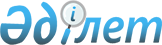 Об определении мест для размещения агитационных печатных материалов
					
			Утративший силу
			
			
		
					Постановление Шуского районного акимата Жамбылской области от 28 февраля 2011 года № 39. Зарегистрировано Шуским управлением юстиции 11 марта 2011 года за № 6-11-105. Утратило силу постановлением акимата Шуского района Жамбылской области от 6 января 2016 года № 6      Сноска. Утратило силу постановлением акимата Шуского района Жамбылской области от 06.01.2016 № 6.

      Примечание РЦПИ:

      В тексте сохранена авторская орфография и пунктуация.

      На основании пункта 6 статьи-28 Конституционного Закона Республики Казахстан от 28 сентября 1995 года "О выборах в Республике Казахстан" акимат Шуского района ПОСТАНОВЛЯЕТ:

      1. Совместно с Шуской районной территориальной избирательной комиссией определить места для размещения агитационных печатных материалов для всех кандидатов в Президенты Республики Казахстан согласно приложения.

      2. Настоящее Постановление вступает в силу со дня государственной регистрации в органах Юстиции, вводится в действие со дня его первого официального опубликования и распространяется на отношения, возникшие с 1 марта 2011 года.

      4. Контроль за исполнением данного постановления возложить на заместителя акима района Б. Нуркенова.

 Места для размещения агитационных печатных материалов для всех кандидатов в Президенты Республики Казахстан
					© 2012. РГП на ПХВ «Институт законодательства и правовой информации Республики Казахстан» Министерства юстиции Республики Казахстан
				
      Аким Шуского района 

К. Жабагиев
Приложение к Постановлению
акимата Шуского района
от 28 февраля 2011 года № 39№

Наименование населенного пункта

Места размещения агитационных материалов

1

Толебийский аульный округ

Щит возле детского сада "Куаныш",

село Толе би, улица Балуан Шолака № 49/а;

Здание районного дома культуры,

село Толе би, улица Толе би № 173 

2

город Шу

Щит возле городского дома культуры, улица Театральная, № 1; 

Щит на пересечении улиц Ж. Туйебекова и К. Сатпаева;

Здание городской поликлиники, улица Сатпаева;

Щит возле здания центра обслуживания населения, улица Голикова, № 1

3

Алгинский сельский округ

Село Жайсан, Щит возле Жайсанской средней школы;

Село Алга, щит возле Амангельдинской средней школы;

село Саутбек, Щит возле аульного клуба 

4

Аксуийский сельский округ

Село Оразалы, Щит возле аульного клуба 

5

Актобинский сельский округ

Щит перед зданием аппарата акима Актобинского сельского округа

6

Бирликустемский сельский округ

село Бирликустем, Щит возле аульного дома культуры 

7

Балуан Шолакский сельский округ

село Балуан Шолак, Щит возле средней школы имени Габдуллина 

8

Берликский сельский округ

село Берлик, Щит вдоль улицы Восточная 

9

Село Далакайнар

Щит вдоль улицы Толе би 

10

Дулатский сельский округ

село Болтирик, Щит возле здания сельской врачебной амбулатории 

11

Жанакогамский сельский округ

Село Коктобе, Щит возле аульного дома культуры

12 

Ески-Шуский сельский округ

Щит перед зданием аппарата акима Ески-Шуского сельского округа;

Тасоткельское водохранилище;

Щит возле здания школы, улица С. Муканова, № 3

13

Корагатинский сельский округ

село Жиенбет, Щит возле спортивной площадки 

14

Село Конаева 

Щит перед зданием аппарата акима села Конаева

15

Коккайнарский сельский округ

Щит возле Коккайнарского аульного дома культуры

16

Тасоткельский сельский округ

село Тасоткел, Щит перед зданием Фельдшерского амбулаторного пункта 

17

Шокпарский сельский округ

Возле средней школы имени О. Жандосова

18

Ондириский аульный округ

Щит перед зданием аппарата акима Ондириского аульного округа

19

Жанажолский аульный округ

Щит перед зданием аппарата акима Жанажолского аульного округа

